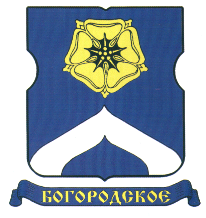 СОВЕТ ДЕПУТАТОВМУНИЦИПАЛЬНОГО ОКРУГА БОГОРОДСКОЕРЕШЕНИЕ14.06.2016  г. № 09/04О плане работы Совета депутатов муниципального округа Богородское на 3 квартал 2016 годаВ соответствии с Уставом муниципального округа Богородское и Регламентом Совета депутатов муниципального округа Богородское, Совет депутатов муниципального округа Богородское решил:1.Утвердить план работы Совета депутатов муниципального округа Богородское на 3 квартал 2016 года (приложение).2.Направить настоящее решение в префектуру Восточного административного округа города Москвы и управу района Богородское города Москвы.3.Опубликовать настоящее решение в бюллетене «Московский муниципальный вестник» и разместить на официальном сайте муниципального округа Богородское www.bogorodskoe-mo.ru.4.Контроль за исполнением настоящего решения возложить на главу муниципального округа Богородское Воловика К.Е.Глава муниципального округа Богородское     			                  К.Е. ВоловикПриложениек решению Совета депутатов муниципального округа Богородскоеот  14 июня 2016 года № 09/03ПЛАН РАБОТЫСовета депутатов муниципального округа Богородскоена 3 квартал 2016 годаиюль-августЛетний перерыв в работе Совета депутатов муниципального округа Богородское, утвержденный протокольным решением на Заседании № 09 14.06.2016 года.сентябрь1. Об информации руководителя Государственного бюджетного общеобразовательного учреждения города Москвы "Школа с углубленным изучением математики № 1360" об осуществлении образовательной деятельности в 2015 году.2. Об информации руководителя управляющей компании ООО «УК РЕМКОМПЛЕКТСТРОЙ» о работе учреждения по содержанию многоквартирных домов в 2015 году.3. О плане работы Совета депутатов муниципального округа Богородское 
на 4 квартал 2016 года.4. О согласовании ежеквартального сводного районного календарного плана по досуговой, социально-воспитательной, физкультурно-оздоровительной 
и спортивной работе с населением по месту жительства на 4 квартал 2016 года.Рассмотрение обращений граждан по мере поступления.